RELAZIONE FINALEAnno scolastico                     Classe e sez.      	   Prof.                           Disciplina      La programmazione iniziale è stata svolta: Completamente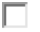  Non completamente per: ridotto numero di ore di lezione scelte programmatiche diverse scarsa rispondenza degli alunni  Altro:    Attività interdisciplinari realizzate e valutazione:   Metodologie e modalità di recupero e approfondimento Lezione frontale				 Lezione interattiva			 Lavoro di gruppo Problem solving                            	 Attività di laboratorio	             Ricerca Recupero pomeridiano per la classe	 Discussione guidata                       Altro __________  Recupero curricolare           Recupero extracurricolare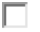  Modalità di approfondimento _________________________Comportamento della classe corretto				 tutta		 in parte poco corretto           		 tutta		 in parte scorretto                		 tutta		 in parteRelazioni/interazioni Alunni – alunni		 attive			 parziali			 scarseAlunni – insegnante		 attive			 parziali			 scarseRelazioni scuola/famiglia collaborative		 regolari			 discontinue		 assentiVerifica e valutazione degli apprendimentiElementi considerati: conoscenze, abilità e competenze della disciplina	             capacità di interazione relazione il metodo di studio, l’autonomia, autovalutazione                         interesse, motivazione, impegno  capacità comunicative e uso del linguaggio specifico                   partecipazione alle attività didatticheModalità di verifica utilizzate  nell’a.s. Prove orali  n.       	   Prove scritte n.              Prove grafiche n. Prove pratiche n.  Altro:      Difficoltà emerse  scarso impegno ed applicazione             	                         scarsa autonomia inadeguatezza del metodo di studio          	             difficoltà di esposizione difficoltà nella rielaborazione personale lacune nella preparazione di base scarsa partecipazione  frequenza irregolare  altro:      Eventuali osservazioni:     Livello degli apprendimenti finali raggiunti dalla classe Eccellente ed avanzato		          	       Intermedio e di base		                 Parziale e scarso		                             Prato,                                            Nome e cognome del Docente ____________________(Inviare a mezzo posta elettronica al coordinatore di classe entro la data definita dalla circolare di fine anno scolastico)